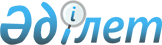 А.Б. Сәрінжіповті Қазақстан Республикасының Білім және ғылым министрі қызметіне тағайындау туралыҚазақстан Республикасы Президентінің 2013 жылғы 2 қыркүйектегі № 633 Жарлығы      Аслан Бәкенұлы Сәрінжіпов Қазақстан Республикасының Білім және ғылым министрі болып тағайындалсын.      Қазақстан Республикасының

      Президенті                            Н.Назарбаев
					© 2012. Қазақстан Республикасы Әділет министрлігінің «Қазақстан Республикасының Заңнама және құқықтық ақпарат институты» ШЖҚ РМК
				